Associate Director Legal Services & Attorney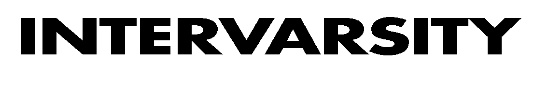 Legal ServicesPosition DescriptionSupervised by:	Vice President of Ministry Services and Operational Strategy & General CounselSupervises:  	Legal Services Staff Status: 		ExemptLocation: 	InterVarsity’s National Service Center – Madison, WI (preferred)To advance the purpose of InterVarsity Christian Fellowship, this position will effectively manage and coordinate legal operations for the Fellowship.  This position will provide legal support and counsel for a variety of corporate matters.MAJOR RESPONSIBILITIESPersonal:Be a maturing disciple of Jesus Christ: growing in love for God, God’s Word, God’s people of every ethnicity and culture, and God’s purposes in the worldSupervision:Recruit, select, supervise, lead, develop and evaluate Legal Services staffProvide encouragement, accountability, and ongoing feedback for superviseesConduct performance reviews and ensure Personal Development Plans are completedEnsure that the Legal Team provides excellent customer service to all staff and Staff DirectorsResponsible for managing and prioritizing overall day-to-day operations and functions, operational planning, quality controlEnsure cross-training for all Legal Services Team functionsLegal:Respond promptly and competently to requests from staff for legal advice on Fellowship matters under the guidance and direction of General CounselReview contracts and communicate with staff about contract policies and the steps and procedures requiredPerform legal research and other assignments as requestedAnalyze information and evaluating results to choose the best solution and solve problemsReview, develop, revise and interpret policies that are owned by the legal departmentResponsible for required government reports: such as Annuities, Charitable Solicitations, Foreign and Domestic Annual reports, UCC filings, CA welfare exemptions, Group Exemption Letter reports, IRS form 8802, State and County Personal Property Exemption forms, Real Estate Exemption forms, and other Corporate forms Draw to the attention the following circumstances: auditor independence issues, conflicts of interest, questionable financial reports, audit committee negligence or misconduct, improper document tampering or destruction, fraud, ERISA violations, issues related to tax return correctness, willful and wanton conduct by trustees and officers, inappropriate loans to trustees or officers, law violations including actions that might trigger IRS sanctionsLeadership:Responsible for the management of the Legal Department services and staffServe as a member of the Finance and Administration Leadership Team (Pit Crew)Foster an environment of spiritual growthCollaboration:Partner effectively with Finance and Administration and Fellowship leadersTrain and advise staff and Directors on legal matters Work closely with Director of Risk ManagementCoordinate with external General Counsel regarding legal servicesCollaborate with external organizations related to legal best practicesAssist with insurance renewals or other risk duties as assigned Administration: Develop and manage all aspects of legal monthly and annual plans and budgets in accordance with InterVarsity policiesPeriodically review the effectiveness and efficiency of legal operational systems, process, and policiesProvide monthly report to the VP of Ministry ServicesFund Development:Raise an agreed-upon amount of financial supportProfessional Growth and Development:Attend workshops, webinars, seminars and classes as necessaryComplete Contining Legal Education requirementsKnowledge, Skills, and AbilitiesAbility to understand a complex legal and regulatory framework and financial and insurance products Ability to research and understand federal and state laws and regulationsAbility to do forward planningStrong analytical skillsAbility to work under pressure Ability to work independently and prioritize time effectivelyAbility to multitask and change focus as issues arise and needs changeKnowledge of statistics, data collection, analysis, and data presentationExcellent problem-solving skillsQUALIFICATIONSAnnually affirm InterVarsity’s Statement of AgreementJ.D. or equivalent degree from accredited universityLicensed to practice law in at least one stateCurrent bar membership in good standingFive or more years’ experience in one or more of the following fields: legal, risk management, quality improvement, information management, business administration, or auditExcellent verbal, written and interpersonal communication; an ability to communicate diplomatically with all levels of management across the fellowshipAbility to handle all matters in a confidential mannerStrong team player, with proven ability to work collaboratively with other leadersConflict resolution and cross-cultural skillsA working knowledge of Microsoft applications (Word, Excel, Outlook, Access and PowerPoint) is preferredCommitment to continued professional growth, acquired through publications, seminars, and conferencesAssociate Director Legal ServicesInterVarsity Christian Fellowship/USAFrame of ReferenceAll staff members subscribe annually to the Purpose Statement of InterVarsity:In response to God’s love, grace and truth:The purpose of InterVarsity Christian Fellowship/USA isto establish and advance at colleges and universities witnessing communities of students and faculty who follow Jesus as Savior and Lord:growing in love for God,God’s Word,God’s people of every ethnicity and cultureand God’s purposes in the world.This purpose is admittedly more limited than the Great Commission.  As a mission extension of the local church, we have adopted boundaries on our activities based on our call to serve a defined group of God’s people.  Within the context of InterVarsity’s purpose, all of the relationships and tasks that staff members engage in as part of their work for InterVarsity have both eternal and temporal components.  Values:InterVarsity is committed to developing men and women from diverse cultures, backgrounds, and generations, whom God calls to work with us for both shorter and longer periods of service, as we pursue the call of God in the university world.Maturing Disciple of Jesus Christ:Every InterVarsity staff member is to be a maturing disciple of the Lord Jesus Christ, growing in obedience to the Scriptures.  The marks of a long-term love relationship with Christ in the fullness of His Spirit are described in Galatians 5:22:  “The fruit of the Spirit is love, joy, peace, patience, kindness, goodness, faithfulness, gentleness and self control.”  In the workplace, this fruit is revealed in healthy working relationships which encourage all staff to accomplish their work and enhance their focus on the spiritual aspects of their work.Team Work:Each individual staff person is a vital member of Christ’s body.  This means that we will work with one another in ways that honor and encourage all to grow in Christ while accomplishing His work.  Our community requires that each individual serve as a team member in a collegial and open environment based on values, relationships, and vision as well as structure and position.InterVarsity staff, both employees and volunteers, commit to serve God and all InterVarsity colleagues, students, and partners, with sensitivity to both the eternal and temporal dimensions of our work.  “Whatever your task, work heartily, as serving the Lord.” (Colossians 3:23a)